Publicado en  el 24/04/2015 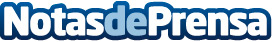 El abogado 3.0 en la aldea global: La Abogacía analiza la revolución tecnológica y la científicaEl XI Congreso de la Abogacía que tendrá lugar en Vitoria el 6,7 y 8 de mayo, analizará como uno de sus temas principales las relaciones del mundo jurídico con los desarrollos tecnológicos y científicos a través del primer bloque de su ponencia central, titulado “El abogado 3.0 en la aldea global: Derecho y Tecnología”. Datos de contacto:Consejo General de la Abogacía EspañolaNota de prensa publicada en: https://www.notasdeprensa.es/el-abogado-3-0-en-la-aldea-global-la-abogacia_1 Categorias: Derecho Innovación Tecnológica http://www.notasdeprensa.es